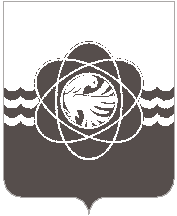 П О С Т А Н О В Л Е Н И Еот__07.02.2018__ №___100__	В соответствии с постановлением Правительства Российской Федерации от 30.12.2017 № 1716 «О внесении изменений в некоторые акты Правительства Российской Федерации по вопросам устройства детей-сирот и детей, оставшихся без попечения родителей, на воспитание в семьи», законом Смоленской области от 31.01.2008 № 7-з «О наделении органов местного самоуправления муниципальных районов и городских округов Смоленской области государственными полномочиями по организации и осуществлению деятельности по опеке и попечительству», решением Десногорского городского Совета от 29.05.2008 № 640 «Об органе, уполномоченном осуществлять государственные полномочия по организации и осуществлению деятельности по опеке и попечительству»Администрация муниципального образования «город Десногорск» Смоленской области постановляет:Внести в Административный регламент предоставления государственной услуги «Назначение опекуном или попечителем гражданина, выразившего желание стать опекуном или попечителем несовершеннолетних граждан», переданной на муниципальный уровень, утвержденный постановлением Администрации муниципального образования «город Десногорск» Смоленской области от 14.06.2016 № 620 (далее – Административный регламент) следующие изменения:1.1. В подразделе 2.4.1 раздела 2.4 Административного регламента слова «10-дневный срок со дня представления документов» заменить словами «в течение 10 рабочих дней со дня подтверждения соответствующими уполномоченными органами сведений, предусмотренных подразделом 2.6.1 раздела 2.6 Административного регламента»;1.2. Подраздел 2.6.1 раздела 2.6 Административного регламента изложить в следующей редакции:«2.6.1. Гражданин, выразивший желание стать опекуном, подает в Комитет заявление с просьбой о назначении его опекуном (далее - заявление), в котором указываются:- фамилия, имя, отчество (при наличии) гражданина, выразившего желание стать опекуном;- сведения о документах, удостоверяющих личность гражданина, выразившего желание стать опекуном;- сведения о гражданах, зарегистрированных по месту жительства гражданина, выразившего желание стать опекуном;- сведения, подтверждающие отсутствие у гражданина обстоятельств, указанных в абзацах третьем и четвертом пункта 1 статьи 146 Семейного кодекса Российской Федерации;- сведения о получаемой пенсии, ее виде и размере (для лиц, основным источником доходов которых являются страховое обеспечение по обязательному пенсионному страхованию или иные пенсионные выплаты).Гражданин, выразивший желание стать опекуном, подтверждает своей подписью с проставлением даты подачи заявления указанные в нем сведения, а также осведомленность об ответственности за представление недостоверной либо искаженной информации в соответствии с законодательством Российской Федерации.К заявлению прилагаются следующие документы:краткая автобиография гражданина, выразившего желание стать опекуном;справка с места работы лица, выразившего желание стать опекуном, с указанием должности и размера средней заработной платы за последние 12 месяцев и (или) иной документ, подтверждающий доход указанного лица, или справка с места работы супруга (супруги) лица, выразившего желание стать опекуном, с указанием должности и размера средней заработной платы за последние 12 месяцев и (или) иной документ, подтверждающий доход супруга (супруги) указанного лица;заключение о результатах медицинского освидетельствования граждан, намеревающихся усыновить (удочерить), взять под опеку (попечительство), в приемную или патронатную семью детей-сирот и детей, оставшихся без попечения родителей, оформленное в порядке, установленном Министерством здравоохранения Российской Федерации;копия свидетельства о браке (если гражданин, выразивший желание стать опекуном, состоит в браке);письменное согласие совершеннолетних членов семьи с учетом мнения детей, достигших 10-летнего возраста, проживающих совместно с гражданином, выразившим желание стать опекуном, на прием ребенка (детей) в семью;копия свидетельства о прохождении подготовки лиц, желающих принять на воспитание в свою семью ребенка, оставшегося без попечения родителей, на территории Российской Федерации в порядке, установленном пунктом 6 статьи 127 Семейного кодекса Российской Федерации (за исключением близких родственников ребенка, а также лиц, которые являются или являлись усыновителями и в отношении которых усыновление не было отменено, и лиц, которые являются или являлись опекунами (попечителями) детей и которые не были отстранены от исполнения возложенных на них обязанностей).».1.3. В подразделе 2.6.3 Административного регламента слова «подпунктах «в-д» и «л» заменить словами «подпункте 2», слова «подпунктом «е» заменить словами «подпунктом 3».1.4. Абзац первый подраздела 2.6.4 раздела 2.6 Административного регламента изложить в следующей редакции: «2.6.4. В целях назначения опекуном ребенка гражданина, выразившего желание стать опекуном, или постановки его на учет в качестве гражданина, выразившего желание стать опекуном, специалист Комитета в течение 3 рабочих дней со дня подтверждения соответствующими уполномоченными органами сведений, предусмотренных подразделом 2.6.1 Административного регламента, проводит обследование условий его жизни, в ходе которого определяется отсутствие установленных Гражданским кодексом Российской Федерации и Семейным кодексом Российской Федерации обстоятельств, препятствующих назначению его опекуном.»;1.5. Подраздел 2.6.7 раздела 2.6 Административного регламента изложить в следующей редакции: «Комитет в течение 10 рабочих дней со дня подтверждения соответствующими уполномоченными органами сведений, предусмотренных подразделом 2.6.1 Административного регламента, на основании указанных сведений, документов, приложенных гражданами к заявлению, и акта обследования принимает решение о назначении опекуна (решение о возможности гражданина быть опекуном, которое является основанием для постановки его на учет в качестве гражданина, выразившего желание стать опекуном) либо решение об отказе в назначении опекуна (о невозможности гражданина быть опекуном) с указанием причин отказа.»;1.6. Раздел 2.6 Административного регламента дополнить подразделом 2.6.8 следующего содержания: «Гражданин, выразивший желание стать опекуном и имеющий заключение о возможности быть усыновителем, выданное в порядке, установленном Правилами передачи детей на усыновление (удочерение) и осуществления контроля за условиями их жизни и воспитания в семьях усыновителей на территории Российской Федерации, утвержденными постановлением Правительства Российской Федерации от 29 марта 2000 г. № 275, в случае отсутствия у него обстоятельств, указанных в пункте 1 статьи 127 Семейного кодекса Российской Федерации, для решения вопроса о назначении его опекуном представляет в орган опеки и попечительства указанное заключение, заявление и документ, предусмотренный пунктом 5 подраздела 2.6.1 Административного регламента».1.7. В подразделе 2.7.1 раздела 2.7 Административного регламента слова «непредставление заявителем документов, которые находятся в распоряжении государственных органов, органов местного самоуправления и иных организациях, участвующих в предоставлении государственной услуги» заменить словами «представление гражданином, выразившим желание стать опекуном, заявления с просьбой о назначении его опекуном»;1.8. Подраздел 2.7.2 раздела 2.7 Административного регламента признать утратившим силу;1.9. Абзацы первый-четвертый подраздела 2.7.3 раздела 2.7 Административного регламента изложить в следующей редакции: «2.7.3. При поступлении заявления гражданина, выразившего желание стать опекуном, с просьбой о назначении его опекуном специалист Комитета, ответственный за формирование и направление межведомственного запроса, запрашивает у соответствующих уполномоченных органов подтверждение следующих сведений:- сведений о гражданах, зарегистрированных по месту жительства гражданина, выразившего желание стать опекуном;- сведений, подтверждающих отсутствие у гражданина обстоятельств, указанных в абзацах третьем и четвертом пункта 1 статьи 146 Семейного кодекса Российской Федерации;- сведений о получаемой пенсии, ее виде и размере (для лиц, основным источником доходов которых являются страховое обеспечение по обязательному пенсионному страхованию или иные пенсионные выплаты).»;1.10. В подразделах 2.7.5, 2.7.8 раздела 2.7 Административного регламента слова «3 рабочих дня» заменить словами «2 рабочих дня» в соответствующих падежах;1.11. Подраздел 2.7.6 раздела 2.7 Административного регламента изложить в следующей редакции:«2.7.6. Срок подготовки и направления ответа на межведомственный запрос о подтверждении сведений, предусмотренных подразделом 2.7.3 раздела 2.7 Административного регламента, не может превышать 5 рабочих дней со дня поступления запроса в орган или организацию, предоставляющие указанные сведения.Форма и порядок представления ответа на запрос органа опеки и попечительства о подтверждении сведений, предусмотренных абзацем пятым подраздела 2.6.1 настоящего Административного регламента, а также форма соответствующего запроса органа опеки и попечительства устанавливаются Министерством внутренних дел Российской Федерации. Ответ о подтверждении указанных сведений направляется в орган опеки и попечительства в течение 5 рабочих дней со дня получения соответствующего запроса.».1.12. В подразделе 2.9.2 раздела 2.9 Административного регламента абзац второй исключить;1.13. В подразделе 3.1.1 раздела 3.1 Административного регламента первое предложение абзаца третьего изложить в следующей редакции: «При поступлении заявления гражданина, выразившего желание стать опекуном, с просьбой о назначении его опекуном специалист Комитета, ответственный за формирование и направление межведомственного запроса, в течение 2 рабочих дней запрашивает у соответствующих уполномоченных органов подтверждение сведений, указанных гражданином в заявлении в соответствии с абзацами четвертым-шестым подраздела 2.6.1 раздела 2.6 Административного регламента.»;1.14. В абзаце пятом подраздела 3.1.3 раздела 3.1 Административного регламента слова «10 дней с момента представления документов специалисту, ответственному за прием граждан» заменить словами «10 рабочих дней со дня подтверждения соответствующими уполномоченными органами сведений, предусмотренных подразделом 2.6.1 раздела 2.6 Административного регламента». Настоящее постановление разместить на сайте Администрации муниципального образования «город Десногорск» Смоленской области и опубликовать в газете «Десна».Контроль за исполнением настоящего постановления возложить на заместителя Главы муниципального образования по социальным вопросам А.А. Новикова.  Глава муниципального образования «город Десногорск» Смоленской области 				        А.Н. ШубинО внесении изменений в Административный регламент предоставления государственной услуги «Назначение опекуном или попечителем гражданина, выразившего желание стать опекуном или попечителем несовершеннолетних граждан», переданной на муниципальный уровень 